Дворовая территория по адресу: г. Самара поселок Управленческий ул. Красноглинское шоссе д. 25, 23 (заявка №22 от 20.11.2018г.)Ремонт дворового проезда, установка скамеек,  установка урн, установка  детского игрового оборудования, установка ограждения Ремонт дворового проезда, установка скамеек,  установка урн, установка  детского игрового оборудования, установка ограждения Ремонт дворового проезда, установка скамеек,  установка урн, установка  детского игрового оборудования, установка ограждения Ремонт дворового проезда, установка скамеек,  установка урн, установка  детского игрового оборудования, установка ограждения Контакты по объектуКонтакты по объектуКонтакты по объекту  Муниципальный контракт заключен16 июля 2018г.Сумма средств на выполнение работ по благоустройству двора3 022 273,94 руб.ПодрядчикОбщество с ограниченной ответственностью «СТРОИТЕЛЬНАЯ КОМПАНИЯ  ПЕРЕСВЕТ» 443009, г. Самара, ул.Воронежская, д.7, оф.3Тел.:  89277144444Е-mail:: oooskperesvet@yandex.ruПодрядчикОбщество с ограниченной ответственностью «СТРОИТЕЛЬНАЯ КОМПАНИЯ  ПЕРЕСВЕТ» 443009, г. Самара, ул.Воронежская, д.7, оф.3Тел.:  89277144444Е-mail:: oooskperesvet@yandex.ruРаботы выполненыАдминистрация Красноглинского внутригородского районаОтдел по ЖКХ и благоустройствут. 950 46 00Отдел по ЖКХ и благоустройствут. 950 46 00  Муниципальный контракт заключен16 июля 2018г.Сумма средств на выполнение работ по благоустройству двора3 022 273,94 руб.ПодрядчикОбщество с ограниченной ответственностью «СТРОИТЕЛЬНАЯ КОМПАНИЯ  ПЕРЕСВЕТ» 443009, г. Самара, ул.Воронежская, д.7, оф.3Тел.:  89277144444Е-mail:: oooskperesvet@yandex.ruПодрядчикОбщество с ограниченной ответственностью «СТРОИТЕЛЬНАЯ КОМПАНИЯ  ПЕРЕСВЕТ» 443009, г. Самара, ул.Воронежская, д.7, оф.3Тел.:  89277144444Е-mail:: oooskperesvet@yandex.ruРаботы выполненыМБУ «Красноглинское»Календарев А.А.950 31 22Календарев А.А.950 31 22  Муниципальный контракт заключен16 июля 2018г.Сумма средств на выполнение работ по благоустройству двора3 022 273,94 руб.ПодрядчикОбщество с ограниченной ответственностью «СТРОИТЕЛЬНАЯ КОМПАНИЯ  ПЕРЕСВЕТ» 443009, г. Самара, ул.Воронежская, д.7, оф.3Тел.:  89277144444Е-mail:: oooskperesvet@yandex.ruПодрядчикОбщество с ограниченной ответственностью «СТРОИТЕЛЬНАЯ КОМПАНИЯ  ПЕРЕСВЕТ» 443009, г. Самара, ул.Воронежская, д.7, оф.3Тел.:  89277144444Е-mail:: oooskperesvet@yandex.ruРаботы выполненыУполномоченный представитель собственников МКДСлипушенко Л.И.т. 89276989301Слипушенко Л.И.т. 89276989301  Муниципальный контракт заключен16 июля 2018г.Сумма средств на выполнение работ по благоустройству двора3 022 273,94 руб.ПодрядчикОбщество с ограниченной ответственностью «СТРОИТЕЛЬНАЯ КОМПАНИЯ  ПЕРЕСВЕТ» 443009, г. Самара, ул.Воронежская, д.7, оф.3Тел.:  89277144444Е-mail:: oooskperesvet@yandex.ruПодрядчикОбщество с ограниченной ответственностью «СТРОИТЕЛЬНАЯ КОМПАНИЯ  ПЕРЕСВЕТ» 443009, г. Самара, ул.Воронежская, д.7, оф.3Тел.:  89277144444Е-mail:: oooskperesvet@yandex.ruРаботы выполненыУправляющий микрорайономАлижонов М.А.т.89608187766 Алижонов М.А.т.89608187766 Фото объекта «До»Фото объекта «До»Фото объекта «После»Фото объекта «После»Фото объекта «После»Фото объекта «После»Фото объекта «После»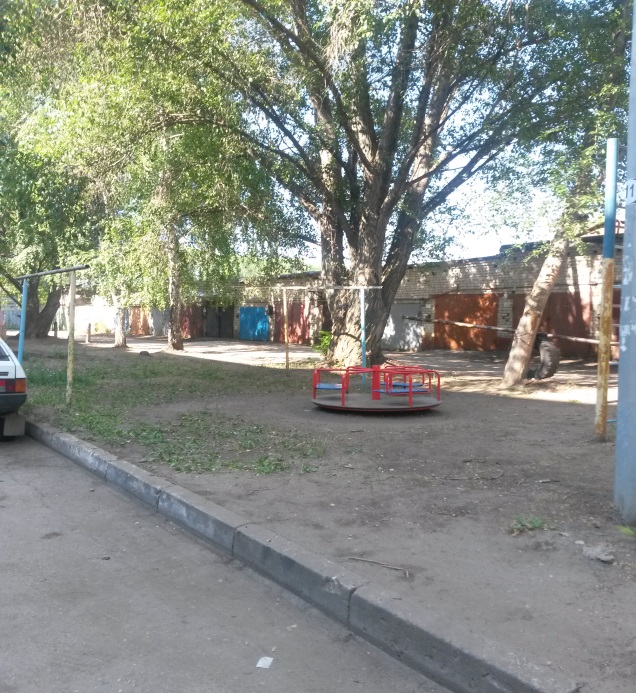 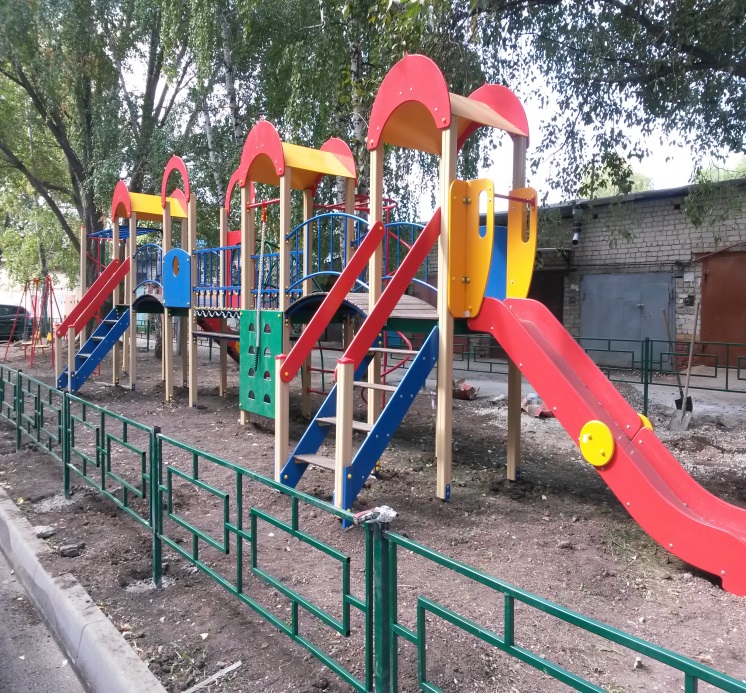 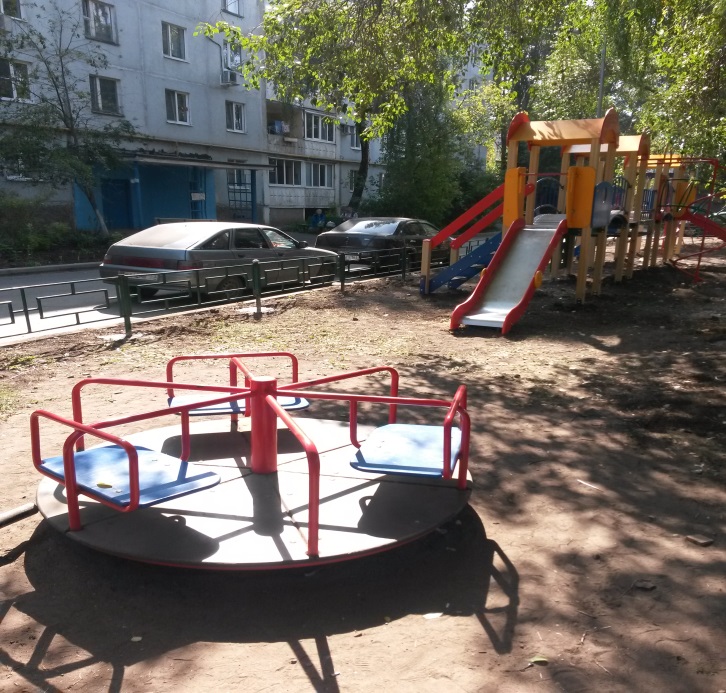 Фото объекта «До»Фото объекта «До»Фото объекта «После»Фото объекта «После»Фото объекта «После»Фото объекта «После»Фото объекта «После»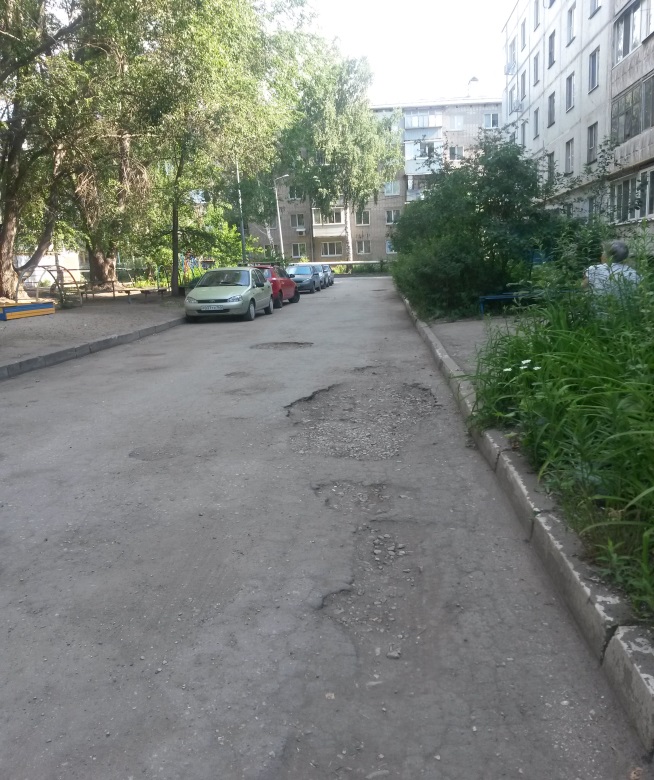 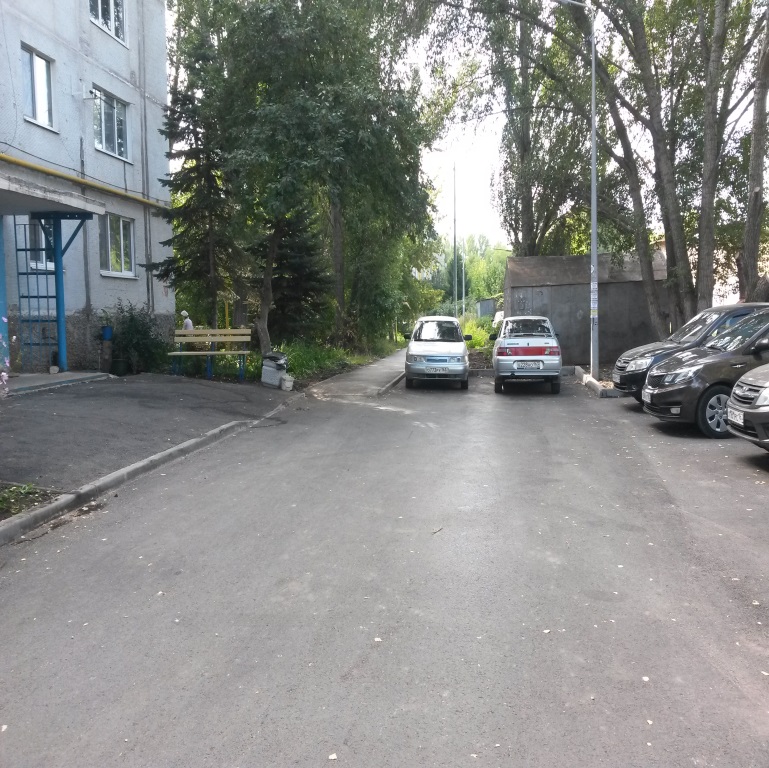 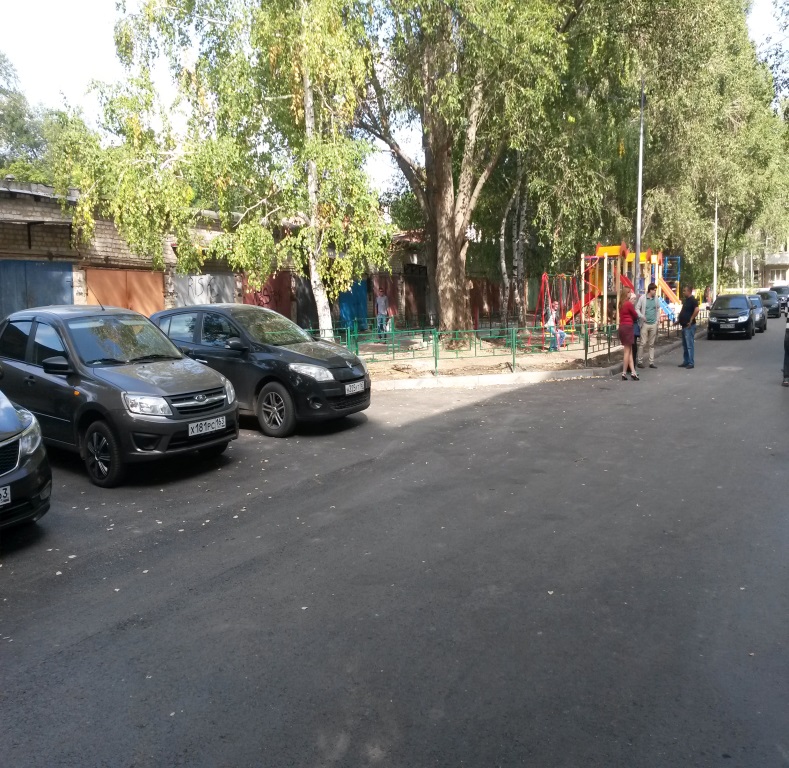 Фото объекта «До»Фото объекта «До»Фото объекта «После»Фото объекта «После»Фото объекта «После»Фото объекта «После»Фото объекта «После»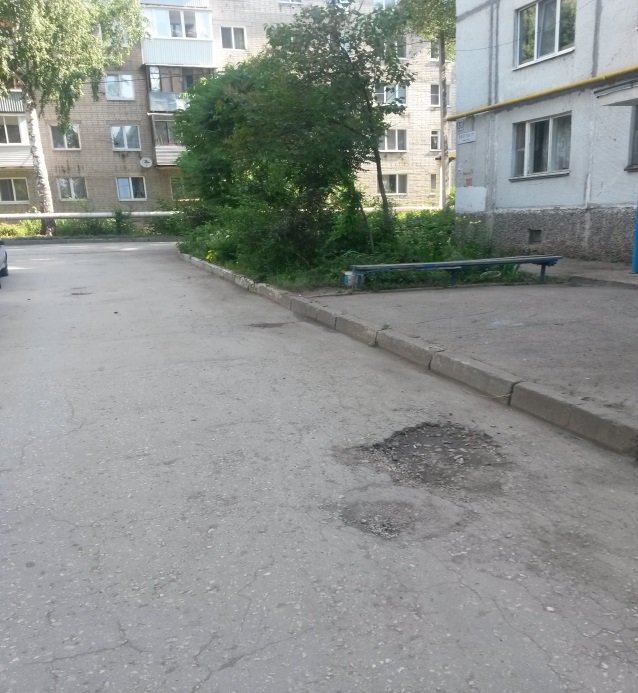 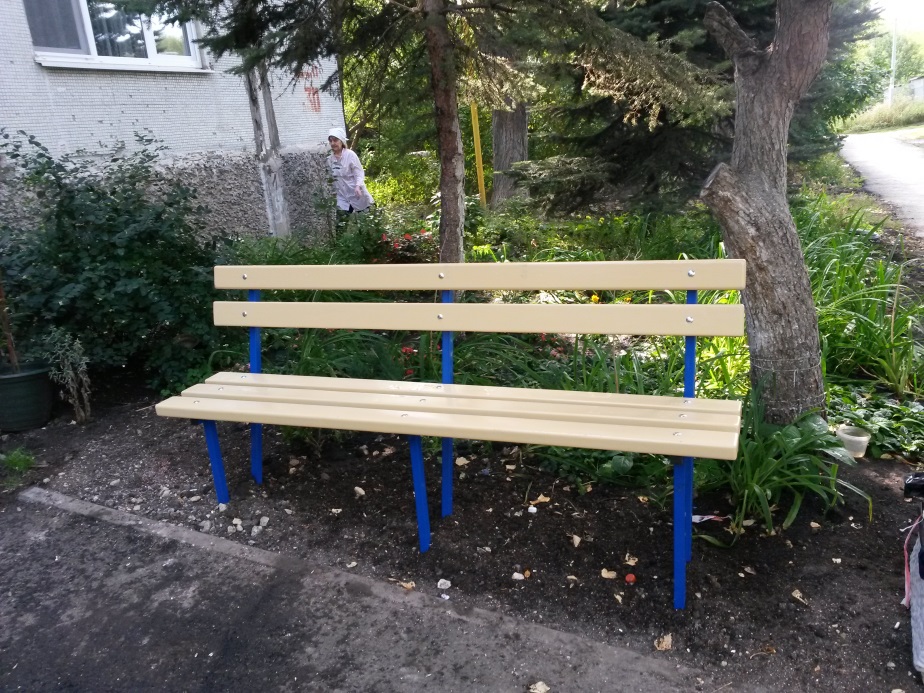 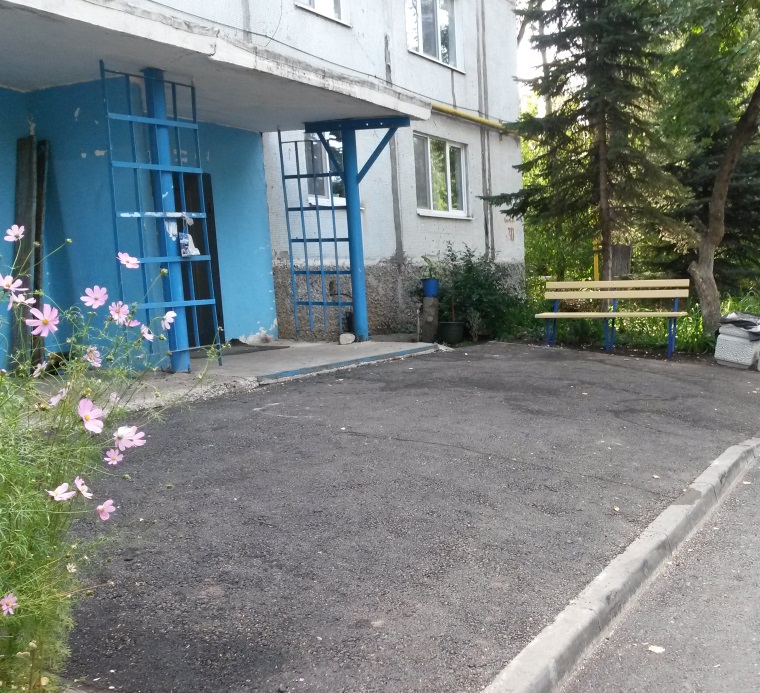 